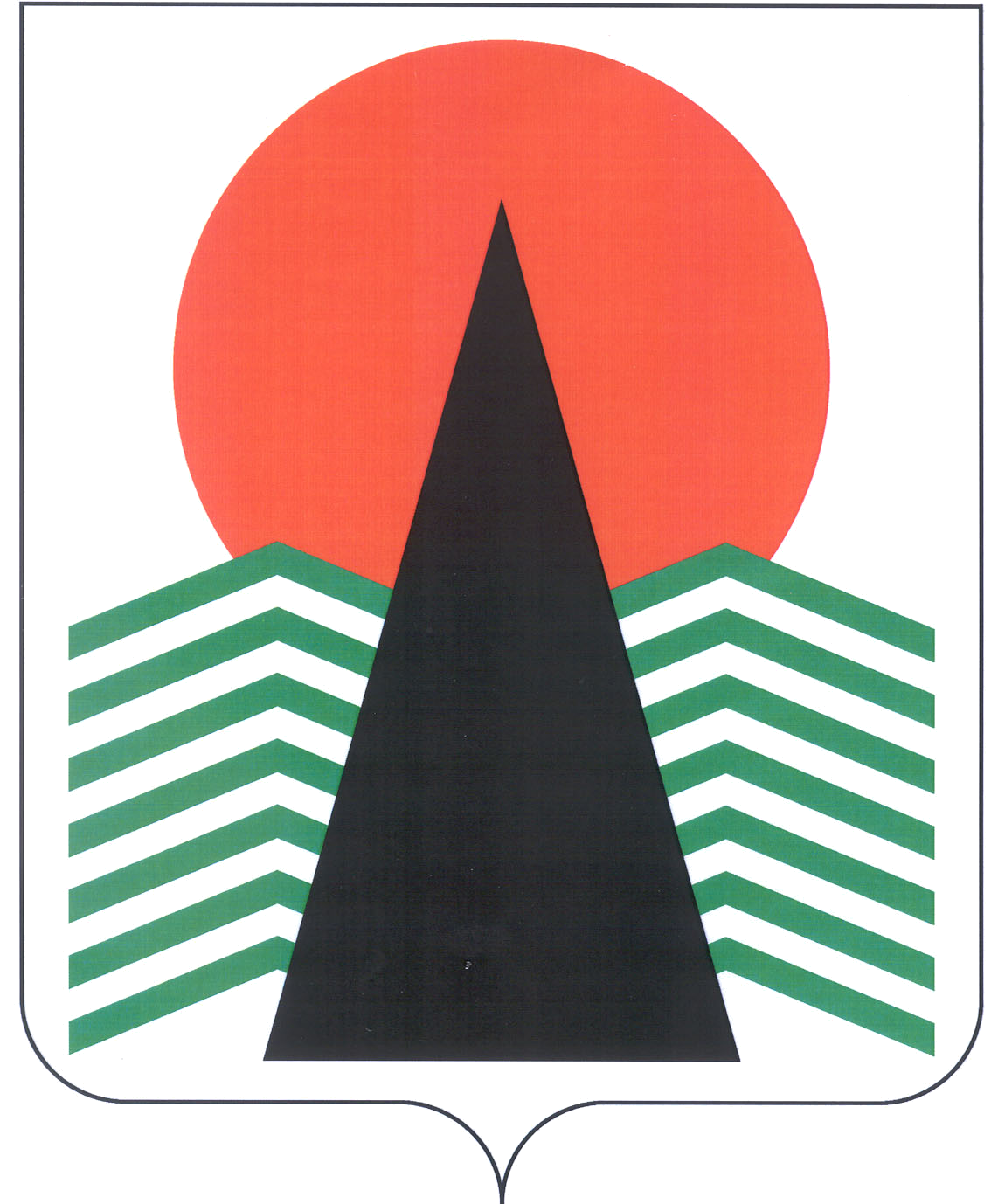 Муниципальное образованиеСельское поселение СентябрьскийНефтеюганский районХанты-Мансийский автономный округ – ЮграАДМИНИСТРАЦИЯ СЕЛЬСКОГО ПОСЕЛЕНИЯ СЕНТЯБРЬСКИЙРАСПОРЯЖЕНИЕп. СентябрьскийОб утверждении плана – графика по выявлению неиспользуемого или неэффективно используемого имущества,находящегося в собственности муниципального образования сельское поселение Сентябрьский, в целях оказания имущественной поддержки субъектам малого и среднего предпринимательства 	Руководствуясь Федеральными законами от 24.07.2007 № 209-ФЗ «О развитии малого и среднего предпринимательства в Российской Федерации», от 03.07.2018 № 185-ФЗ «О внесении изменений в отдельные законодательные акты Российской Федерации в целях расширения имущественной поддержки субъектов малого и среднего предпринимательства», Положением о порядке управления и распоряжения собственностью муниципального образования сельское поселение Сентябрьский, утвержденным решением Совета депутатов сельского поселения Сентябрьский от 22.03.2016 № 160, в целях оказания имущественной поддержки субъектам малого и среднего предпринимательства:1. Утвердить план-график по выявлению неиспользуемого или неэффективно использованного муниципального имущества, находящегося в собственности муниципального образования сельское поселение Сентябрьский, в целях оказания имущественной поддержки субъектам малого и среднего предпринимательства согласно приложению к настоящему распоряжению.2. Контроль по исполнению распоряжения оставляю за собой.Глава сельского поселения	А.В.СветлаковПриложение к распоряжениюот 09.04.2019 № 48-раПлан – графикпо выявлению неиспользуемого или неэффективно используемого имущества, находящегося в собственности муниципального образования сельское поселение Сентябрьский, в целях оказания имущественной поддержки субъектам малого и среднего предпринимательства                                                                                        Приложение                                                                                        к распоряжению администрации                                                                                                        сельского поселения Сентябрьский                                                                                             от 09.04.2019 № 48-раЛИСТ СОГЛАСОВАНИЯ к распоряжению администрации сельского поселения Сентябрьский от 09.04.2019 № 48-ра «Об утверждении плана – графика по выявлению неиспользуемого или неэффективно используемого имущества,находящегося в собственности муниципального образования сельское поселение Сентябрьский, в целях оказания имущественной поддержки субъектам малого и среднего предпринимательства»СОГЛАСОВАНО:09.04.2019№48-раNп/пНаименование мероприятияСрок исполненияОтветственные исполнители1Актуализация сведений об объектах учета реестра муниципального имущества муниципального образования сельское поселение СентябрьскийпостоянноСпециалист администрации2Анализ реестра муниципального имущества муниципального образования сельское поселение СентябрьскийпостоянноСпециалист администрации3Проведение проверок сохранности и целевого использования муниципального имущества муниципального образования сельское поселение СентябрьскийежеквартальноСпециалисты администрации4Выявление неиспользуемого или неэффективно используемого муниципального имущества муниципального образования сельское поселение СентябрьскийежегодноСпециалисты администрации5Обобщение сведений об объектах недвижимого муниципального имущества муниципального образования сельское поселение Сентябрьский, неиспользуемых или используемых не по назначению по результатам проведенных проверокежегодноСпециалисты администрации6Дополнение перечня муниципального имущества муниципального образования сельское поселение Сентябрьский, свободного от прав третьих лиц (за исключением права хозяйственного ведения, права оперативного управления, а также имущественных прав субъектов малого и среднего предпринимательства), предоставляемого во владение и (или) пользование субъектам малого и среднего предпринимательстваЕжегодно в срок до 01 ноябряСпециалист администрации7Размещение на официальном сайте органов местного самоуправления сельское поселение Сентябрьский информации об утвержденном перечне муниципального имущества муниципального образования сельское поселение Сентябрьский, об изменениях, внесенных в такой переченьЕжегодно в срок до 10 ноябряМКУ «Управление по делам администрации»Фамилия, имя, отчество, должностьДата поступленияЗамечанияПодпись, дата выдачиФомина Марина Васильевна, ведущий специалистСолдаткина Лариса Юрьевна, ведущий специалистВасева Инна Викторовна, главный специалист